PaysRépublique Dominicaine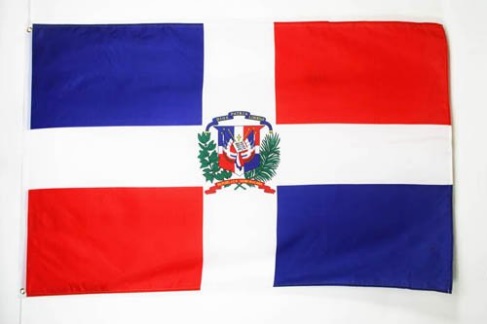 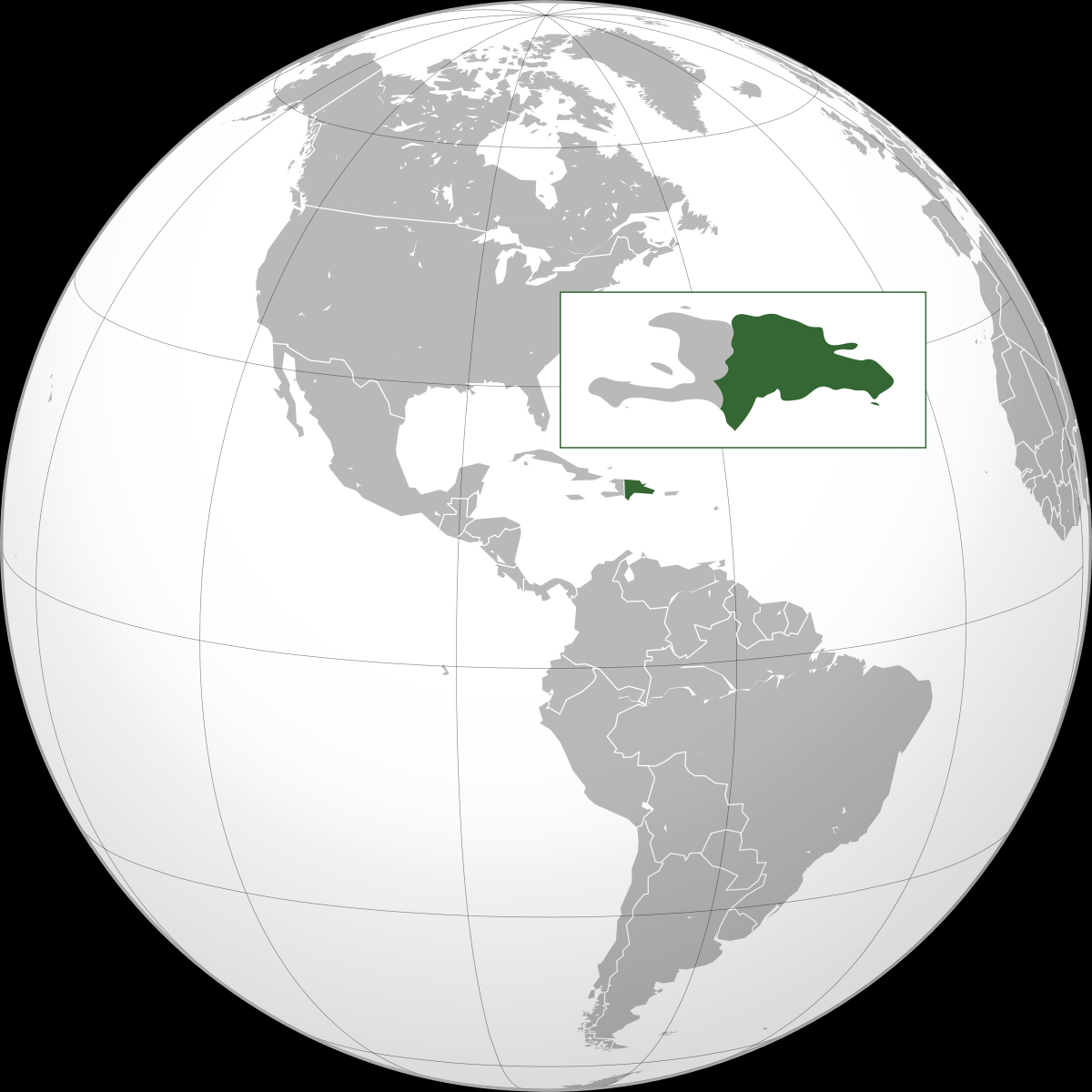 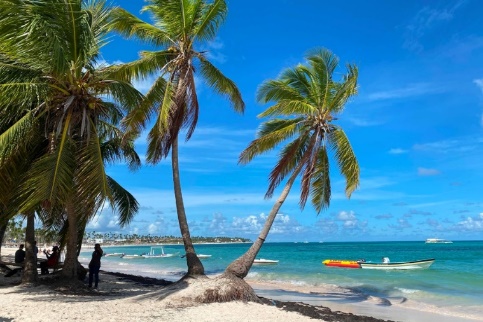 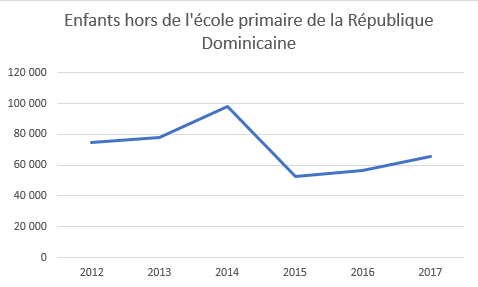 Enfants hors de l'école primaire de la République DominicaineAnnéeNombre201274 974201378086201498053201552389201656714201765811